ПРОТОКОЛ № _____Доп. Вр.                    в пользу                                           Серия 11-метровых                    в пользу                                            Подпись судьи : _____________________ /_________________________ /ПредупрежденияУдаленияПредставитель принимающей команды: ______________________ / _____________________ Представитель команды гостей: _____________________ / _________________________ Замечания по проведению игры ______________________________________________________________________________________________________________________________________________________________________________________________________________________________________________________________________________________________________________________________________________________________________________________________________________________________________________________________________________________________________________________________Травматические случаи (минута, команда, фамилия, имя, номер, характер повреждения, причины, предварительный диагноз, оказанная помощь): _________________________________________________________________________________________________________________________________________________________________________________________________________________________________________________________________________________________________________________________________________________________________________________________________________________________________________Подпись судьи:   _____________________ / _________________________Представитель команды: ______    __________________  подпись: ___________________    (Фамилия, И.О.)Представитель команды: _________    _____________ __ подпись: ______________________                                                             (Фамилия, И.О.)Лист травматических случаевТравматические случаи (минута, команда, фамилия, имя, номер, характер повреждения, причины, предварительный диагноз, оказанная помощь)_______________________________________________________________________________________________________________________________________________________________________________________________________________________________________________________________________________________________________________________________________________________________________________________________________________________________________________________________________________________________________________________________________________________________________________________________________________________________________________________________________________________________________________________________________________________________________________________________________________________________________________________________________________________________________________________________________________________________________________________________________________________________________________________________________________________________________________________________________________________________________________________________________________________________________________________________________________________________________________________________________________________________________________________________________________________________________________________________________________________________________________Подпись судьи : _________________________ /________________________/ 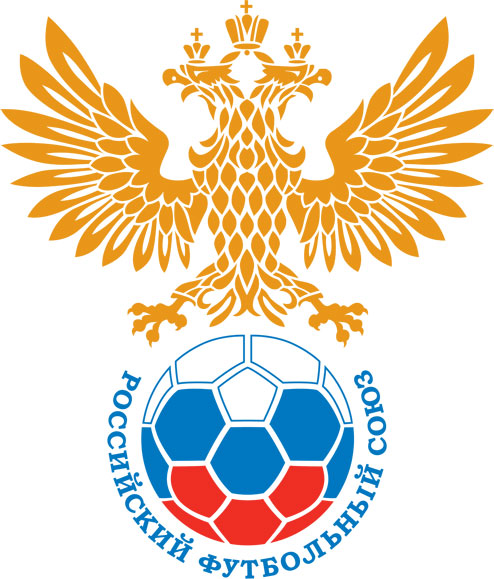 РОССИЙСКИЙ ФУТБОЛЬНЫЙ СОЮЗМАОО СФФ «Центр»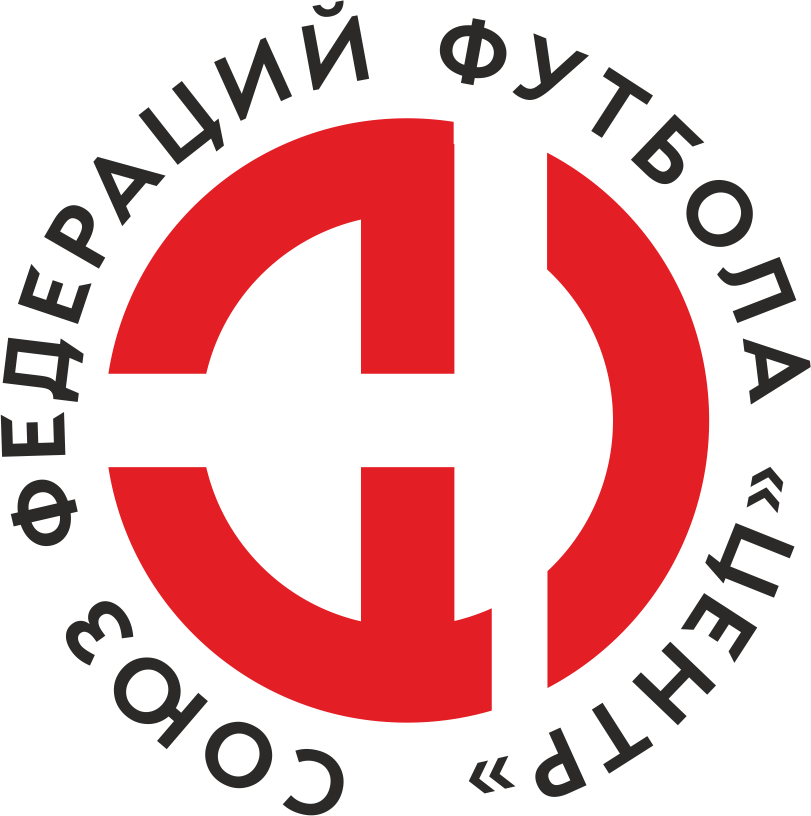    Первенство России по футболу среди команд III дивизиона, зона «Центр» _____ финала Кубка России по футболу среди команд III дивизиона, зона «Центр»Дата:18 мая 2019Космонавт (Калуга)Космонавт (Калуга)Космонавт (Калуга)Космонавт (Калуга)Факел-М (Воронеж)Факел-М (Воронеж)команда хозяевкоманда хозяевкоманда хозяевкоманда хозяевкоманда гостейкоманда гостейНачало:18:00Освещение:Количество зрителей:0Результат:0:3в пользуФакел-М (Воронеж)1 тайм:0:3в пользув пользу Факел-М (Воронеж)Судья:Золотарев Илья  (Белгород)кат.1 помощник:Заикин Дмитрий (Тула)кат.2 помощник:Стародубов Иван (Тула)кат.Резервный судья:Резервный судья:кат.Инспектор:Тарасов Вячеслав Юрьевич (Тула)Тарасов Вячеслав Юрьевич (Тула)Тарасов Вячеслав Юрьевич (Тула)Тарасов Вячеслав Юрьевич (Тула)Делегат:НетНетНетНетСчетИмя, фамилияКомандаМинута, на которой забит мячМинута, на которой забит мячМинута, на которой забит мячСчетИмя, фамилияКомандаС игрыС 11 метровАвтогол0:3Владислав КоробкинФакел-М (Воронеж)0:3Давид СаенкоФакел-М (Воронеж)0:3Данил СвиридовФакел-М (Воронеж)Мин                 Имя, фамилия                          КомандаОснованиеРОССИЙСКИЙ ФУТБОЛЬНЫЙ СОЮЗМАОО СФФ «Центр»РОССИЙСКИЙ ФУТБОЛЬНЫЙ СОЮЗМАОО СФФ «Центр»РОССИЙСКИЙ ФУТБОЛЬНЫЙ СОЮЗМАОО СФФ «Центр»РОССИЙСКИЙ ФУТБОЛЬНЫЙ СОЮЗМАОО СФФ «Центр»РОССИЙСКИЙ ФУТБОЛЬНЫЙ СОЮЗМАОО СФФ «Центр»РОССИЙСКИЙ ФУТБОЛЬНЫЙ СОЮЗМАОО СФФ «Центр»Приложение к протоколу №Приложение к протоколу №Приложение к протоколу №Приложение к протоколу №Дата:18 мая 201918 мая 201918 мая 201918 мая 201918 мая 2019Команда:Команда:Космонавт (Калуга)Космонавт (Калуга)Космонавт (Калуга)Космонавт (Калуга)Космонавт (Калуга)Космонавт (Калуга)Игроки основного составаИгроки основного составаЦвет футболок:        Цвет гетр: Цвет футболок:        Цвет гетр: Цвет футболок:        Цвет гетр: Цвет футболок:        Цвет гетр: НЛ – нелюбительНЛОВ – нелюбитель,ограничение возраста НЛ – нелюбительНЛОВ – нелюбитель,ограничение возраста Номер игрокаЗаполняется печатными буквамиЗаполняется печатными буквамиЗаполняется печатными буквамиНЛ – нелюбительНЛОВ – нелюбитель,ограничение возраста НЛ – нелюбительНЛОВ – нелюбитель,ограничение возраста Номер игрокаИмя, фамилияИмя, фамилияИмя, фамилия33Александр Афонин Александр Афонин Александр Афонин 5Ян Козюченко Ян Козюченко Ян Козюченко 14Антон Кузнецов (к)Антон Кузнецов (к)Антон Кузнецов (к)21Антон Кузьмичев Антон Кузьмичев Антон Кузьмичев 2Кирилл Моисеенко Кирилл Моисеенко Кирилл Моисеенко 20Александр Игнахин Александр Игнахин Александр Игнахин 16Денис Киевцев Денис Киевцев Денис Киевцев 4Александр Скворцов Александр Скворцов Александр Скворцов 11Иван Формалев Иван Формалев Иван Формалев 10Роман Гайфулин Роман Гайфулин Роман Гайфулин 9Сергей Петрушин Сергей Петрушин Сергей Петрушин Запасные игроки Запасные игроки Запасные игроки Запасные игроки Запасные игроки Запасные игроки 12Петр БарбарасПетр БарбарасПетр Барбарас1Дмитрий МельниченкоДмитрий МельниченкоДмитрий Мельниченко19Александр ФедуловАлександр ФедуловАлександр Федулов15Ярослав КусовЯрослав КусовЯрослав Кусов8Серафим ВерещагинСерафим ВерещагинСерафим Верещагин17Кирилл ХитрыхКирилл ХитрыхКирилл Хитрых7Александр НемыченковАлександр НемыченковАлександр НемыченковТренерский состав и персонал Тренерский состав и персонал Фамилия, имя, отчествоФамилия, имя, отчествоДолжностьДолжностьТренерский состав и персонал Тренерский состав и персонал 1Тренерский состав и персонал Тренерский состав и персонал 234567ЗаменаЗаменаВместоВместоВместоВышелВышелВышелВышелМинМинСудья: _________________________Судья: _________________________Судья: _________________________11Александр ИгнахинАлександр ИгнахинАлександр ИгнахинАлександр ФедуловАлександр ФедуловАлександр ФедуловАлександр Федулов585822Сергей ПетрушинСергей ПетрушинСергей ПетрушинАлександр НемыченковАлександр НемыченковАлександр НемыченковАлександр Немыченков5858Подпись Судьи: _________________Подпись Судьи: _________________Подпись Судьи: _________________33Денис КиевцевДенис КиевцевДенис КиевцевЯрослав КусовЯрослав КусовЯрослав КусовЯрослав Кусов7070Подпись Судьи: _________________Подпись Судьи: _________________Подпись Судьи: _________________44Роман ГайфулинРоман ГайфулинРоман ГайфулинКирилл ХитрыхКирилл ХитрыхКирилл ХитрыхКирилл Хитрых707055Иван ФормалевИван ФормалевИван ФормалевСерафим ВерещагинСерафим ВерещагинСерафим ВерещагинСерафим Верещагин78786677        РОССИЙСКИЙ ФУТБОЛЬНЫЙ СОЮЗМАОО СФФ «Центр»        РОССИЙСКИЙ ФУТБОЛЬНЫЙ СОЮЗМАОО СФФ «Центр»        РОССИЙСКИЙ ФУТБОЛЬНЫЙ СОЮЗМАОО СФФ «Центр»        РОССИЙСКИЙ ФУТБОЛЬНЫЙ СОЮЗМАОО СФФ «Центр»        РОССИЙСКИЙ ФУТБОЛЬНЫЙ СОЮЗМАОО СФФ «Центр»        РОССИЙСКИЙ ФУТБОЛЬНЫЙ СОЮЗМАОО СФФ «Центр»        РОССИЙСКИЙ ФУТБОЛЬНЫЙ СОЮЗМАОО СФФ «Центр»        РОССИЙСКИЙ ФУТБОЛЬНЫЙ СОЮЗМАОО СФФ «Центр»        РОССИЙСКИЙ ФУТБОЛЬНЫЙ СОЮЗМАОО СФФ «Центр»Приложение к протоколу №Приложение к протоколу №Приложение к протоколу №Приложение к протоколу №Приложение к протоколу №Приложение к протоколу №Дата:Дата:18 мая 201918 мая 201918 мая 201918 мая 201918 мая 201918 мая 2019Команда:Команда:Команда:Факел-М (Воронеж)Факел-М (Воронеж)Факел-М (Воронеж)Факел-М (Воронеж)Факел-М (Воронеж)Факел-М (Воронеж)Факел-М (Воронеж)Факел-М (Воронеж)Факел-М (Воронеж)Игроки основного составаИгроки основного составаЦвет футболок:    Цвет гетр:  Цвет футболок:    Цвет гетр:  Цвет футболок:    Цвет гетр:  Цвет футболок:    Цвет гетр:  НЛ – нелюбительНЛОВ – нелюбитель,ограничение возрастаНЛ – нелюбительНЛОВ – нелюбитель,ограничение возрастаНомер игрокаЗаполняется печатными буквамиЗаполняется печатными буквамиЗаполняется печатными буквамиНЛ – нелюбительНЛОВ – нелюбитель,ограничение возрастаНЛ – нелюбительНЛОВ – нелюбитель,ограничение возрастаНомер игрокаИмя, фамилияИмя, фамилияИмя, фамилия1Владимир Хрыкин Владимир Хрыкин Владимир Хрыкин 15Дмитрий Бутурлакин Дмитрий Бутурлакин Дмитрий Бутурлакин 4Андрей Крюков Андрей Крюков Андрей Крюков 5Сергей Пахолков Сергей Пахолков Сергей Пахолков 3Данил Свиридов Данил Свиридов Данил Свиридов 7Владислав Турукин (к)Владислав Турукин (к)Владислав Турукин (к)17Давид Саенко Давид Саенко Давид Саенко 10Артур Арустамян Артур Арустамян Артур Арустамян 19Владислав Коробкин Владислав Коробкин Владислав Коробкин 11Дмитрий Маликов Дмитрий Маликов Дмитрий Маликов 9Иван Перцев Иван Перцев Иван Перцев Запасные игроки Запасные игроки Запасные игроки Запасные игроки Запасные игроки Запасные игроки 16Дмитрий ДедовичДмитрий ДедовичДмитрий Дедович20Денис КрюковДенис КрюковДенис Крюков14Денис ШепиловДенис ШепиловДенис Шепилов8Николай КрасовНиколай КрасовНиколай Красов18Александр СтыцкоАлександр СтыцкоАлександр Стыцко3Дмитрий НеплюевДмитрий НеплюевДмитрий Неплюев6Илья КорольковИлья КорольковИлья КорольковТренерский состав и персонал Тренерский состав и персонал Фамилия, имя, отчествоФамилия, имя, отчествоДолжностьДолжностьТренерский состав и персонал Тренерский состав и персонал 1Тренерский состав и персонал Тренерский состав и персонал 234567Замена Замена ВместоВместоВышелМинСудья : ______________________Судья : ______________________11Владислав КоробкинВладислав КоробкинИлья Корольков5622Иван ПерцевИван ПерцевДенис Крюков61Подпись Судьи : ______________Подпись Судьи : ______________Подпись Судьи : ______________33Дмитрий МаликовДмитрий МаликовДенис Шепилов67Подпись Судьи : ______________Подпись Судьи : ______________Подпись Судьи : ______________44Сергей ПахолковСергей ПахолковДмитрий Неплюев6955Данил СвиридовДанил СвиридовАлександр Стыцко7966Владимир ХрыкинВладимир ХрыкинДмитрий Дедович8577Артур АрустамянАртур АрустамянНиколай Красов85        РОССИЙСКИЙ ФУТБОЛЬНЫЙ СОЮЗМАОО СФФ «Центр»        РОССИЙСКИЙ ФУТБОЛЬНЫЙ СОЮЗМАОО СФФ «Центр»        РОССИЙСКИЙ ФУТБОЛЬНЫЙ СОЮЗМАОО СФФ «Центр»        РОССИЙСКИЙ ФУТБОЛЬНЫЙ СОЮЗМАОО СФФ «Центр»   Первенство России по футболу среди футбольных команд III дивизиона, зона «Центр» _____ финала Кубка России по футболу среди футбольных команд III дивизиона, зона «Центр»       Приложение к протоколу №Дата:18 мая 2019Космонавт (Калуга)Факел-М (Воронеж)команда хозяевкоманда гостей